附件省公路局反馈巴州区通组公路数据库园堡山村一社道路路线图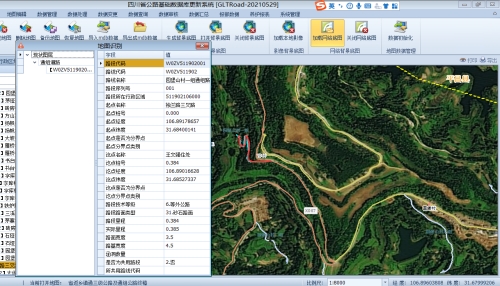 